TP2 – Rôle des filtres	La lumière blanche peut être décomposée en plusieurs lumières colorées. 	Qu’en est-il de la lumière colorée ?Lumières rouge, verte et bleue.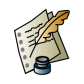 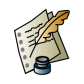 1) À l’aide du spectroscope, observer la lumière transmise à travers le filtre vert. Quelle est la couleur du spectre observé ? ……………………………………………………………………………………………………………………………2) Même question avec le filtre bleu.……………………………………………………………………………………………………………………………3) Même question avec le filtre rouge.……………………………………………………………………………………………………………………………Conclusion : Peut-on décomposer ces lumières colorées en d’autres ?……………………………………………………………………………………………………………………………Quel est le rôle d’un filtre ?……………………………………………………………………………………………………………………………Un filtre ……………………  la lumière colorée dont il est composé et  ……………………  toutes les autres couleurs.Les lumières ……………………….. , ……………………………….. et ………………………………… ne peuvent pas être décomposées : on les appelle les ……………………………………………………………………………………………………Exemple : Le filtre vert ………………………….. toutes les composantes de la lumière ………………………. sauf la lumière ………………………… qu’il laisse passer.Lumières cyan, magenta et jaune.4) À l’aide du spectroscope, observe la lumière transmise à travers le filtre cyan. Décris le spectre observé ? ……………………………………………………………………………………………………………………………5) Même question avec le filtre magenta.……………………………………………………………………………………………………………………………6) Même question avec le filtre jaune.……………………………………………………………………………………………………………………………Conclusion : Les lumières ……………………….. , ……………………………….. et ………………………………… peuvent être décomposées en deux lumières: on les appelle les …………………………………………………………………………………